Supplementary material (Word file 67 KB)A supplementary file containing three figures.These figure provide additional detailed information on findings described in the text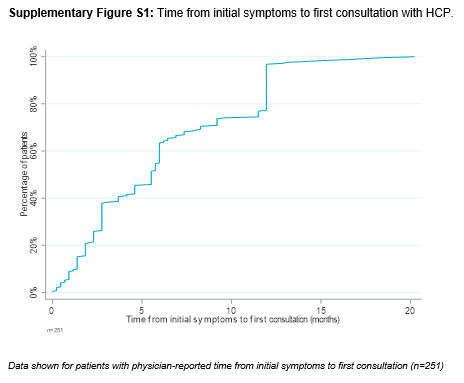 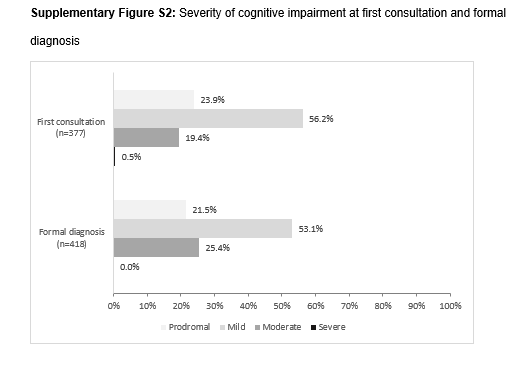 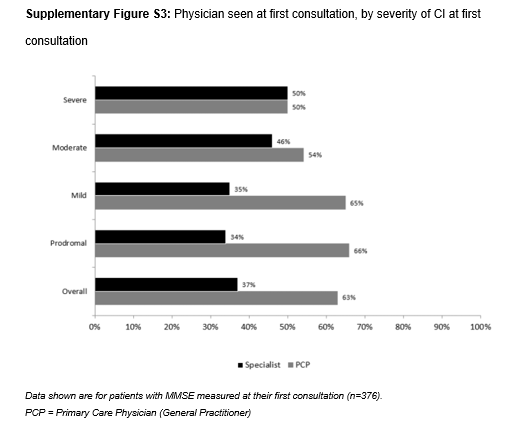 